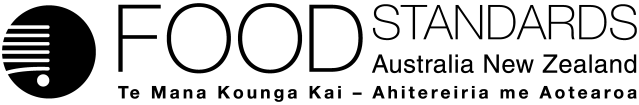 Food Standards (Proposal M1021 – Maximum Residue Limits (2022) – Schedule 20) VariationThe Board of Food Standards Australia New Zealand gives notice of the making of this variation under section 92 of the Food Standards Australia New Zealand Act 1991. The variation commences on the date specified in clause 3 of this variation.16 February 2024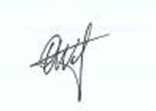 Owen Walsh, Section Manager – Standards ManagementDelegate of the Board of Food Standards Australia New ZealandNote:This variation will be published in the Commonwealth of Australia Gazette No. FSC 166 on 23 February 2024. This means that this date is the gazettal date for the purposes of clause 3 of the variation. 1	NameThis instrument is the Food Standards (Proposal M1021 – Maximum Residue Limits (2022) – Schedule 20) Variation.2	Variation to a Standard in the Australia New Zealand Food Standards CodeThe Schedule varies a Standard in the Australia New Zealand Food Standards Code.3	CommencementThe variation commences on the date of gazettal.ScheduleSchedule 20 Maximum residue limitsSection S20—3	Omit all entries for each of the following chemicals:Section S20—3Insert in alphabetical order the following chemicals, the corresponding residue definition(s), food commodities and associated MRLs:Section S20—3 (table entry for Agvet chemical: Abamectin)	Insert in alphabetical order:Section S20—3 (table entry for Agvet chemical: Acequinocyl)	Insert in alphabetical order:Section S20—3 (table entry for Agvet chemical: Acetamiprid)	Insert in alphabetical order:Section S20—3 (table entry for Agvet chemical: Aclonifen)	Omit:	substitute:Section S20—3 (table entry for Agvet chemical: Altrenogest)	Omit:	substitute:Section S20—3 (table entry for Agvet chemical: Amitrole)Omit:	substitute:Section S20—3 (table entry for Agvet chemical: Azinphos-methyl)	The maximum residue limit in the entry for each food commodity listed in the following table is amended as set out in the table:Section S20—3 (table entry for Agvet chemical: Azinphos-methyl)	Omit:	substitute:Section S20—3 (table entry for Agvet chemical: Azoxystrobin)	Omit the following food commodities and associated MRLs:Section S20—3 (table entry for Agvet chemical: Azoxystrobin)	Insert the following food commodities and associated MRLs in alphabetical order:Section S20—3 (table entry for Agvet chemical: Azoxystrobin)	Omit:	substitute:Section S20—3 (table entry for Agvet chemical: Benalaxyl)	Omit the following food commodities and associated MRLs:Section S20—3 (table entry for Agvet chemical: Benalaxyl)	Omit:	substitute:Section S20—3 (table entry for Agvet chemical: Bendiocarb)	Omit:Section S20—3 (table entry for Agvet chemical: Bentazone)	Omit:Section S20—3 (table entry for Agvet chemical: Benzovindiflupyr)	Insert the following food commodities and associated MRLs in alphabetical order:Section S20—3 (table entry for Agvet chemical: Benzovindiflupyr)	Omit:	substitute:Section S20—3 (table entry for Agvet chemical: Bicyclopyrone)	Insert the following food commodities and associated MRLs in alphabetical order:Section S20—3 (table entry for Agvet chemical: Bifenazate)	Omit:	substitute:Section S20—3 (table entry for Agvet chemical: Bifenthrin)	Insert in alphabetical order:Section S20—3 (table entry for Agvet chemical: Bifenthrin)The maximum residue limit in the entry for each food commodity listed in the following table is amended as set out in the table:Section S20—3 (table entry for Agvet chemical: Bifenthrin)	Each commodity name in the entry and that is listed in the following table is amended as set out in the table:Section S20—3 (table entry for Agvet chemical: Bixafen)	Insert the following food commodities and associated MRLs in alphabetical order:Section S20—3 (table entry for Agvet chemical: Bixafen)Omit:	substitute:Section S20—3 (table entry for Agvet chemical: Bixafen)	Omit “Cereal grains [except sweet corns]”, substitute “Cereal grains [except barley; sorghum grain; sweet corns (subgroup); wheat; wheat bran, processed]”.Section S20—3 (table entry for Agvet chemical: Bixafen)	Omit:	substitute:Section S20—3 (table entry for Agvet chemical: Bixafen)	Omit: 	substitute:Section S20—3 (table entry for Agvet chemical: Boscalid)	Insert in alphabetical order:Section S20—3 (table entry for Agvet chemical: Boscalid)	Each commodity name in the entry and that is listed in the following table is amended as set out in the table:Section S20—3 (table entry for Agvet chemical: Boscalid)	Omit:	substitute:Section S20—3 (table entry for Agvet chemical: Bromoxynil)Omit the following food commodities and associated MRLs:Section S20—3 (table entry for Agvet chemical: Buprofezin)	Omit:Section S20—3 (table entry for Agvet chemical: Butafenacil)Omit the following food commodities and associated MRL:Section S20—3 (table entry for Agvet chemical: Carbaryl)	Omit:	substitute:Section S20—3 (table entry for Agvet chemical: Chlorantraniliprole)	Insert in alphabetical order:Section S20—3 (table entry for Agvet chemical: Chlorantraniliprole)	Each commodity name in the entry and that is listed in the following table is amended as set out in the table:Section S20—3 (table entry for Agvet chemical: Chlorothalonil)	Insert in alphabetical order:Section S20—3 (table entry for Agvet chemical: Chlorothalonil)	Each commodity name in the entry and that is listed in the following table is amended as set out in the table:Section S20—3 (table entry for Agvet chemical: Chlorpyrifos)Omit the following food commodities and associated MRLs:Section S20—3 (table entry for Agvet chemical: Chlorpyrifos)The maximum residue limit in the entry for each food commodity listed in the following table is amended as set out in the table:Section S20—3 (table entry for Agvet chemical: Chlorpyrifos)	Omit:	substitute:Section S20—3 (table entry for Agvet chemical: Clofentezine)	Insert in alphabetical order:Section S20—3 (table entry for Agvet chemical: Clothianidin)		Insert the following food commodities and associated MRLs in alphabetical order:Section S20—3 (table entry for Agvet chemical: Clothianidin)	Omit:Section S20—3 (table entry for Agvet chemical: Clothianidin)The maximum residue limit in the entry for each food commodity listed in the following table is amended as set out in the table:Section S20—3 (table entry for Agvet chemical: Clothianidin)	Each commodity name in the entry and that is listed in the following table is amended as set out in the table:Section S20—3 (table entry for Agvet chemical: Cyantraniliprole)	Insert the following food commodities and associated MRLs in alphabetical order:Section S20—3 (table entry for Agvet chemical: Cyantraniliprole)	Omit:Section S20—3 (table entry for Agvet chemical: Cyflumetofen)	Insert the following food commodities and associated MRLs in alphabetical order:Section S20—3 (table entry for Agvet chemical: Cyfluthrin)	Omit:	substitute:Section S20—3 (table entry for Agvet chemical: Cyhalothrin)Insert the following food commodities and associated MRLs in alphabetical order:Section S20—3 (table entry for Agvet chemical: Cyhalothrin)The maximum residue limit in the entry for each food commodity listed in the following table is amended as set out in the table:Section S20—3 (table entry for Agvet chemical: Cyhalothrin)	Each commodity name in the entry and that is listed in the following table is amended as set out in the table:Section S20—3 (table entry for Agvet chemical: Cypermethrin)	Insert in alphabetical order:Section S20—3 (table entry for Agvet chemical: Cypermethrin)	Omit “Berries and other small fruits [except blueberries; grapes]”, substitute “Berries and other small fruits [except blueberries; grapes; raspberries, red, black]”.Section S20—3 (table entry for Agvet chemical: Cypermethrin)Omit	substitute:Section S20—3 (table entry for Agvet chemical: Cyproconazole)	Insert the following food commodities and associated MRLs in alphabetical order:Section S20—3 (table entry for Agvet chemical: Cyprodinil)Omit the following food commodities and associated MRLs:Section S20—3 (table entry for Agvet chemical: Cyprodinil)	Insert the following food commodities and associated MRLs in alphabetical order:Section S20—3 (table entry for Agvet chemical: Cyprodinil)	Omit “chives;;”, substitute “chives;”.Section S20—3 (table entry for Agvet chemical: Cyromazine)	Omit:	substitute:Section S20—3 (table entry for Agvet chemical: 2,4-D)	Insert in alphabetical order:Section S20—3 (table entry for Agvet chemical: Diazinon)	Omit “virgin”, substitute “crude”.Section S20—3 (table entry for Agvet chemical: Dichlorvos)	Insert in alphabetical order:Section S20—3 (table entry for Agvet chemical: Difenoconazole)	Omit:Section S20—3 (table entry for Agvet chemical: Difenoconazole)	Insert in alphabetical order:Section S20—3 (table entry for Agvet chemical: Difenoconazole)The maximum residue limit in the entry for each food commodity listed in the following table is amended as set out in the table:Section S20—3 (table entry for Agvet chemical: Difenoconazole)	Omit:	substitute:Section S20—3 (table entry for Agvet chemical: Dimethomorph)	Each commodity name in the entry and that is listed in the following table is amended as set out in the table:Section S20—3 (table entry for Agvet chemical: Diphenylamine)	Insert in alphabetical order:Section S20—3 (table entry for Agvet chemical: Diquat)	Insert in alphabetical order:Section S20—3 (table entry for Agvet chemical: Diquat)	Omit:	substitute:Section S20—3 (table entry for Agvet chemical: Dithiocarbamates)	Omit “chili (dry)”, substitute “chili, dried”. Section S20—3 (table entry for Agvet chemical: Dithiocarbamates)	Omit:	substitute:Section S20—3 (table entry for Agvet chemical: Ethephon)		Omit:	substitute:Section S20—3 (table entry for Agvet chemical: Ethiprole)	Insert in alphabetical order:Section S20—3 (table entry for Agvet chemical: Ethoprophos)	Omit:Section S20—3 (table entry for Agvet chemical: Ethoprophos)The maximum residue limit in the entry for each food commodity listed in the following table is amended as set out in the table:Section S20—3 (table entry for Agvet chemical: Fenbuconazole)	Insert in alphabetical order:Section S20—3 (table entry for Agvet chemical: Fenbuconazole)	Omit:	substitute:Section S20—3 (table entry for Agvet chemical: Fenhexamid)Omit the following food commodities and associated MRLs:Section S20—3 (table entry for Agvet chemical: Fenhexamid)	Insert the following food commodities and associated MRLs in alphabetical order:Section S20—3 (table entry for Agvet chemical: Fenhexamid)	The maximum residue limit in the entry for each food commodity listed in the following table is amended as set out in the table:Section S20—3 (table entry for Agvet chemical: Fenhexamid)	Omit:	substitute:Section S20—3 (table entry for Agvet chemical: Fenpicoxamid)	Insert the following food commodities and associated MRLs in alphabetical order:Section S20—3 (table entry for Agvet chemical: Fenpyroximate)Omit the following food commodities and associated MRLs:Section S20—3 (table entry for Agvet chemical: Fenpyroximate)	Insert the following food commodities and associated MRLs in alphabetical order:Section S20—3 (table entry for Agvet chemical: Fenpyroximate)	Omit:	substitute:Section S20—3 (table entry for Agvet chemical: Fipronil)	Omit:	Substitute:Section S20—3 (table entry for Agvet chemical: Florylpicoxamid)	Omit:	substitute:Section S20—3 (table entry for Agvet chemical: Fluazaindolizine)	Insert in alphabetical order:Section S20—3 (table entry for Agvet chemical: Fluazifop-p-butyl)	Omit:Section S20—3 (table entry for Agvet chemical: Fluazifop-p-butyl)Insert the following food commodities and associated MRLs in alphabetical order:Section S20—3 (table entry for Agvet chemical: Fluazifop-p-butyl)	The maximum residue limit in the entry for each food commodity listed in the following table is amended as set out in the table:Section S20—3 (table entry for Agvet chemical: Fluazifop-p-butyl)	Omit:	substitute:Section S20—3 (table entry for Agvet chemical: Fluazifop-p-butyl)	Omit “Pulses”, substitute “Pulses [lupin (dry); soya bean (dry)]”.Section S20—3 (table entry for Agvet chemical: Fludioxonil)	Insert in alphabetical order:Section S20—3 (table entry for Agvet chemical: Fludioxonil)Each commodity name in the entry and that is listed in the following table is amended as set out in the table:Section S20—3 (table entry for Agvet chemical: Fludioxonil)	Omit:	substitute:Section S20—3 (table entry for Agvet chemical: Fluopyram)Omit “Stone fruits [except cherries]”, substitute “Stone fruits [except cherries (subgroup)]”.Section S20—3 (table entry for Agvet chemical: Flupyradifurone)	Omit:	substitute:Section S20—3 (table entry for Agvet chemical: Fluroxypyr)	Omit “Cereal grains [except rice bran, unprocessed]”, substitute “Cereal grains”.Section S20—3 (table entry for Agvet chemical: Fluxapyroxad)	Omit:Section S20—3 (table entry for Agvet chemical: Fluxapyroxad)	Insert in alphabetical order:Section S20—3 (table entry for Agvet chemical: Fluxapyroxad)Omit:	substitute:Section S20—3 (table entry for Agvet chemical: Fluxapyroxad)	Omit:	substitute:Section S20—3 (table entry for Agvet chemical: Fomesafen)Insert the following food commodities and associated MRLs in alphabetical order:Section S20—3 (table entry for Agvet chemical: Forchlorfenuron)Omit:Section S20—3 (table entry for Agvet chemical: Forchlorfenuron)	The maximum residue limit in the entry for each food commodity listed in the following table is amended as set out in the table:Section S20—3 (table entry for Agvet chemical: Hexazinone)	Omit:	substitute:Section S20—3 (table entry for Agvet chemical: Hexythiazox)	Insert the following food commodities and associated MRLs in alphabetical order:Section S20—3 (table entry for Agvet chemical: Hexythiazox)	Omit:	substitute:Section S20—3 (table entry for Agvet chemical: Hexythiazox)	Omit “Berries and other small fruits”, substitute “Berries and other small fruits [except raspberries, red, black; strawberry]”.Section S20—3 (table entry for Agvet chemical: Imazalil)Omit the following food commodities and associated MRLs:Section S20—3 (table entry for Agvet chemical: Imazalil)Insert the following food commodities and associated MRLs in alphabetical order:Section S20—3 (table entry for Agvet chemical: Imazalil)	Omit:	substitute:Section S20—3 (table entry for Agvet chemical: Imazalil)	Omit:	substitute:Section S20—3 (table entry for Agvet chemical: Imazalil)	Each commodity name in the entry and that is listed in the following table is amended as set out in the table:Section S20—3 (table entry for Agvet chemical: Imazamox)	Omit:	substitute:Section S20—3 (table entry for Agvet chemical: Imidacloprid)	Omit “[except Peppers, chili, dried]]”, substitute “peppers, chili, dried]”.Section S20—3 (table entry for Agvet chemical: Ioxynil)	The maximum residue limit in the entry for each food commodity listed in the following table is amended as set out in the table:Section S20—3 (table entry for Agvet chemical: Iprodione)	Insert in alphabetical order:Section S20—3 (table entry for Agvet chemical: Iprodione)	Omit “grapes]”, substitute “blueberries; grapes]”.Section S20—3 (table entry for Agvet chemical: Isofetamid)	Omit:	substitute:Section S20—3 (table entry for Agvet chemical: Isoxaben)	Insert in alphabetical order:Section S20—3 (table entry for Agvet chemical: Linuron)	The maximum residue limit in the entry for each food commodity listed in the following table is amended as set out in the table:Section S20—3 (table entry for Agvet chemical: Maldison)	Each commodity name in the entry and that is listed in the following table is amended as set out in the table:Section S20—3 (table entry for Agvet chemical: Mandestrobin)	Omit “, except broad bean and soya bean”, substitute “(except broad bean and soya bean)”.Section S20—3 (table entry for Agvet chemical: Mandipropamid)	Insert the following food commodities and associated MRLs in alphabetical order:Section S20—3 (table entry for Agvet chemical: Metalaxyl)Insert the following food commodities and associated MRLs in alphabetical order:Section S20—3 (table entry for Agvet chemical: Metalaxyl)	Omit:	substitute:Section S20—3 (table entry for Agvet chemical: Metalaxyl)	Omit:	substitute:Section S20—3 (table entry for Agvet chemical: Metalaxyl)	Each commodity name in the entry and that is listed in the following table is amended as set out in the table:Section S20—3 (table entry for Agvet chemical: Metconazole)Insert the following food commodities and associated MRLs in alphabetical order:Section S20—3 (table entry for Agvet chemical: Methidathion)Omit the following food commodities and associated MRLs:Section S20—3 (table entry for Agvet chemical: Methidathion)	Omit:	substitute:Section S20—3 (table entry for Agvet chemical: Methoprene)	Insert in alphabetical order:Section S20—3 (table entry for Agvet chemical: Methoxyfenozide)	Insert the following food commodities and associated MRLs in alphabetical order:Section S20—3 (table entry for Agvet chemical: Metolachlor)Omit the following food commodities and associated MRLs:Section S20—3 (table entry for Agvet chemical: Metolachlor)	Insert the following food commodities and associated MRLs in alphabetical order:Section S20—3 (table entry for Agvet chemical: Metolachlor)	The maximum residue limit in the entry for each food commodity listed in the following table is amended as set out in the table:Section S20—3 (table entry for Agvet chemical: Novaluron)	Insert in alphabetical order:Section S20—3 (table entry for Agvet chemical: Oryzalin)Omit the following food commodities and associated MRLs:Section S20—3 (table entry for Agvet chemical: Oryzalin)	Omit:	substitute:Section S20—3 (table entry for Agvet chemical: Oxamyl)Omit the following food commodities and associated MRLs:Section S20—3 (table entry for Agvet chemical: Oxathiapiprolin)	Omit “Sweet corn”, substitute “Sweet corns (subgroup)”.Section S20—3 (table entry for Agvet chemical: Paclobutrazol)Omit the following food commodities and associated MRLs:Section S20—3 (table entry for Agvet chemical: Paraquat)	Insert in alphabetical order:Section S20—3 (table entry for Agvet chemical: Pendimethalin)	Omit:Section S20—3 (table entry for Agvet chemical: Pendimethalin)	Insert the following food commodities and associated MRLs in alphabetical order:Section S20—3 (table entry for Agvet chemical: Pendimethalin)	Each commodity name in the entry and that is listed in the following table is amended as set out in the table:Section S20—3 (table entry for Agvet chemical: Permethrin)	Each commodity name in the entry and that is listed in the following table is amended as set out in the table:Section S20—3 (table entry for Agvet chemical: Phosphorous acid)	Omit the following food commodities and associated MRLs:Section S20—3 (table entry for Agvet chemical: Phosphorous acid)Insert the following food commodities and associated MRLs in alphabetical order:Section S20—3 (table entry for Agvet chemical: Pinoxaden)	Insert in alphabetical order:Section S20—3 (table entry for Agvet chemical: Pinoxaden)	Omit:	substitute:Section S20—3 (table entry for Agvet chemical: Pirimicarb)	The maximum residue limit in the entry for each food commodity listed in the following table is amended as set out in the table:Section S20—3 (table entry for Agvet chemical: Prometryn)Omit the following food commodities and associated MRLs:Section S20—3 (table entry for Agvet chemical: Propachlor)Omit “; witloof chicory]  lettuce, head; lettuce, leaf]”, substitute “; lettuce, head; lettuce, leaf; witloof chicory]”.Section S20—3 (table entry for Agvet chemical: Propaquizafop)	Omit:Section S20—3 (table entry for Agvet chemical: Propazine)Omit the following food commodities and associated MRLs:Section S20—3 (table entry for Agvet chemical: Propazine)	Insert in alphabetical order:Section S20—3 (table entry for Agvet chemical: Propiconazole)Omit the following food commodities and associated MRLs:Section S20—3 (table entry for Agvet chemical: Propiconazole)	Insert in alphabetical order:Section S20—3 (table entry for Agvet chemical: Propiconazole)	Omit:	substitute:Section S20—3 (table entry for Agvet chemical: Propyzamide)	Omit:Section S20—3 (table entry for Agvet chemical: Prothioconazole)	Insert the following food commodities and associated MRLs in alphabetical order:Section S20—3 (table entry for Agvet chemical: Prothioconazole)	Omit “Pulses”, substitute “Pulses [except soya bean (dry)]”.Section S20—3 (table entry for Agvet chemical: Prothioconazole)	Omit:	substitute:Section S20—3 (table entry for Agvet chemical: Prothioconazole)	Omit:	substitute:Section S20—3 (table entry for Agvet chemical: Pydiflumetofen)Omit the following food commodities and associated MRLs:Section S20—3 (table entry for Agvet chemical: Pydiflumetofen)	Insert the following food commodities and associated MRLs in alphabetical order:Section S20—3 (table entry for Agvet chemical: Pydiflumetofen)	Each commodity name in the entry and that is listed in the following table is amended as set out in the table:Section S20—3 (table entry for Agvet chemical: Pydiflumetofen)	Omit:	substitute:Section S20—3 (table entry for Agvet chemical: Pydiflumetofen)	Omit:	substitute:Section S20—3 (table entry for Agvet chemical: Pymetrozine)	Omit:Section S20—3 (table entry for Agvet chemical: Pyrasulfotole)Insert the following food commodities and associated MRLs in alphabetical order:Section S20—3 (table entry for Agvet chemical: Pyrasulfotole)	The maximum residue limit in the entry for each food commodity listed in the following table is amended as set out in the table:Section S20—3 (table entry for Agvet chemical: Pyrasulfotole)	Omit “sweet corns]”, substitute “barley; oats; sorghum, grain; sweet corns (subgroup)]”.Section S20—3 (table entry for Agvet chemical: Pyridate)	Omit:Section S20—3 (table entry for Agvet chemical: Pyrimethanil)Omit “kumquats; “.Section S20—3 (table entry for Agvet chemical: Pyroxasulfone)	Insert in alphabetical order:Section S20—3 (table entry for Agvet chemical: Pyroxasulfone)	Omit “Pulses”, substitute “Pulses [except soya bean (dry)]”.Section S20—3 (table entry for Agvet chemical: Pyroxsulam)	Omit:Section S20—3 (table entry for Agvet chemical: Quinclorac)	Insert in alphabetical order:Section S20—3 (table entry for Agvet chemical: Quinoxyfen)	The maximum residue limit in the entry for each food commodity listed in the following table is amended as set out in the table:Section S20—3 (table entry for Agvet chemical: Saflufenacil)Omit the following food commodities and associated MRLs:Section S20—3 (table entry for Agvet chemical: Sethoxydim)Each commodity name in the entry and that is listed in the following table is amended as set out in the table:Section S20—3 (table entry for Agvet chemical: Simazine)	Omit:	substitute:Section S20—3 (table entry for Agvet chemical: Spinetoram)	Omit:Section S20—3 (table entry for Agvet chemical: Spinetoram)	Insert the following food commodities and associated MRLs in alphabetical order:Section S20—3 (table entry for Agvet chemical: Spinetoram)Each commodity name in the entry and that is listed in the following table is amended as set out in the table:Section S20—3 (table entry for Agvet chemical: Spinosad)Omit the following food commodities and associated MRLs:Section S20—3 (table entry for Agvet chemical: Spinosad)Insert the following food commodities and associated MRLs in alphabetical order:Section S20—3 (table entry for Agvet chemical: Spinosad)	Omit “except grapes]”, substitute “except currents, black, red, white; grapes; raspberries, red, black]”Section S20—3 (table entry for Agvet chemical: Spirotetramat)Omit the following food commodities and associated MRLs:Section S20—3 (table entry for Agvet chemical: Spirotetramat)	Insert in alphabetical order:Section S20—3 (table entry for Agvet chemical: Spirotetramat)	Omit:	substitute: Section S20—3 (table entry for Agvet chemical: Spirotetramat)Each commodity name in the entry and that is listed in the following table is amended as set out in the table:Section S20—3 (table entry for Agvet chemical: Sulfoxaflor)	Omit:Section S20—3 (table entry for Agvet chemical: Sulfoxaflor)	Insert the following food commodities and associated MRLs in alphabetical order:Section S20—3 (table entry for Agvet chemical: Sulfoxaflor)Omit “Stone fruits [except cherries]”, substitute “Stone fruits [except cherries (subgroup)]”.Section S20—3 (table entry for Agvet chemical: Tebuconazole)	Omit:Section S20—3 (table entry for Agvet chemical: Tebuconazole)	Insert in alphabetical order:Section S20—3 (table entry for Agvet chemical: Tebuconazole)Each commodity name in the entry and that is listed in the following table is amended as set out in the table:Section S20—3 (table entry for Agvet chemical: Tebuconazole)Omit:	substitute:Section S20—3 (table entry for Agvet chemical: Tebufenozide)	Insert in alphabetical order:Section S20—3 (table entry for Agvet chemical: Thiamethoxam)	Insert the following food commodities and associated MRLs in alphabetical order:Section S20—3 (table entry for Agvet chemical: Thiamethoxam)	The maximum residue limit in the entry for each food commodity listed in the following table is amended as set out in the table:Section S20—3 (table entry for Agvet chemical: Thiamethoxam)	Omit “maize; sorghum, grain; sweet corns]”, substitute “barley; maize; oats; rice; sorghum, grain; sweet corn (corn-on-the-cob); triticale; wheat]”.Section S20—3 (table entry for Agvet chemical: Tiafenacil)	Omit:	substitute:Section S20—3 (table entry for Agvet chemical: Tolfenpyrad)	Insert in alphabetical order:Section S20—3 (table entry for Agvet chemical: Triadimefon)Omit:	substitute:Section S20—3 (table entry for Agvet chemical: Triadimenol)Omit the following food commodities and associated MRLs:Section S20—3 (table entry for Agvet chemical: Trichlorfon)Omit the following food commodities and associated MRLs:Section S20—3 (table entry for Agvet chemical: Trichlorfon)Each commodity name in the entry and that is listed in the following table is amended as set out in the table:Section S20—3 (table entry for Agvet chemical: Trifloxystrobin)Omit the following food commodities and associated MRLs:Section S20—3 (table entry for Agvet chemical: Trifloxystrobin)Insert the following food commodities and associated MRLs in alphabetical order:Section S20—3 (table entry for Agvet chemical: Trifloxystrobin)	Omit:	substitute:Section S20—3 (table entry for Agvet chemical: Trifloxystrobin)Omit “[except broad bean; common bean (pods and/or immature seeds); soya bean]”, substitute “(except broad bean and soya bean)”.Section S20—3 (table entry for Agvet chemical: Trifluralin)Omit the following food commodities and associated MRLs:Section S20—3 (table entry for Agvet chemical: Trifluralin)The maximum residue limit in the entry for each food commodity listed in the following table is amended as set out in the table:Section S20—3 (table entry for Agvet chemical: Trifluralin)	Omit:	substitute:Section S20—3 (table entry for Agvet chemical: Trinexapac-ethyl)	Insert the following food commodities and associated MRLs in alphabetical order:Section S20—3 (table entry for Agvet chemical: Trinexapac-ethyl)Each commodity name in the entry and that is listed in the following table is amended as set out in the table:Section S20—3 Amendment of references to perisimmon	Omit “perisimmon” (wherever occurring), substitute “persimmon”.Section S20—3 (entries for Agvet chemicals: Imidacloprid, Myclobutanil)Omit “Peppers, chili (dry)”, substitute “Peppers, chili, dried”.Section S20—3 Amendments of listed entries - Citrus fruits [except kumquats]Omit “Citrus fruits [except kumquats]”, substitute “Citrus fruits” in the entries for the following Agvet chemicals:AbamectinAmitroleAzoxystrobinBuprofezinCadusafosChlorantraniliproleChlorpyrifosClothianidinCyantraniliproleCyflumetofen2,4-DDiazinonDichlobenilDithiocarbamates2,2-DPAEtoxazoleFenbutatin oxideFipronilFluazifop-p-butylFludioxonilFlumioxazinGlufosinate and Glufosinate-ammoniumGlyphosateHaloxyfopImidaclopridMaldisonMethiocarbMethomylPendimethalin2-PhenylphenolPhosphorous acidPropiconazolePyriproxyfenSaflufenacilSpinosadSpirotetramatTebufenozideThiabendazoleThiamethoxamSection S20—3 Amendments of listed entries - Pome fruits [except persimmon, Japanese]Omit “Pome fruits [except Persimmon, Japanese]”, substitute “Pome fruits” in the entries for the following Agvet chemicals:AmitroleClofentezineDichlobenil2,2-DPAEtoxazoleFluazifop-p-butylFluazinamFludioxonilFlumioxazinGlufosinate and Glufosinate-ammoniumMilbemectinNorflurazonOxyfluorfenPenconazolePendimethalinPenthiopyradProquinazidSaflufenacilSpinosadSpirotetramatThiaclopridSection S20—3 Amendments of listed entries - Stone fruits [except jujube, Chinese]Omit “Stone fruits [except jujube, Chinese]”, substitute “Stone fruits” in the entries for the following Agvet chemicals:AbamectinAcequinocylAmitroleCaptanCyprodinilDichlobenilFipronilFluazifop-p-butylHaloxyfopMandestrobinMilbemectinNapropamideNorflurazonOxyfluorfenPaclobutrazolPenthiopyradPropargitePymetrozinePyridabenSpinosadSpirotetramatThiaclopridThiamethoxamSection S20—3 Amendments of listed entries - Stone fruits [except cherries; jujube, Chinese]Omit “Stone fruits [except cherries; jujube, Chinese]”, substitute “Stone fruits [except cherries (subgroup)]” in the entries for the following Agvet chemicals:AminoethoxyvinylglycineBifenthrinCarbarylChlorpyrifosEtofenproxEtoxazoleImidaclopridIndoxacarbTebuconazoleBensulideBioresmethrinFenarimolPebulateFlutianilFlutianilPermitted residue:  FlutianilPermitted residue:  FlutianilApple0.15Cherries (subgroup)0.4Small fruit vine climbing0.7IsoprothiolaneIsoprothiolanePermitted residue — commodities of plant origin:  isoprothiolanePermitted residue — commodities of plant origin:  isoprothiolanePermitted residue — commodities of animal origin:  sum of isoprothiolane and 2-(1,3-dithiolan-2-ylidene)-3-oxo-3-(propan-2-yloxy)propanoic acid (M-2), expressed as isoprothiolanePermitted residue — commodities of animal origin:  sum of isoprothiolane and 2-(1,3-dithiolan-2-ylidene)-3-oxo-3-(propan-2-yloxy)propanoic acid (M-2), expressed as isoprothiolaneBanana1PyraziflumidPyraziflumidPermitted residue — commodities of plant origin:  pyraziflumidPermitted residue — commodities of plant origin:  pyraziflumidPermitted residue — commodities of animal origin:  pyraziflumid and its pyraziflumid-4’-OH metabolite (free), expressed as pyraziflumidPermitted residue — commodities of animal origin:  pyraziflumid and its pyraziflumid-4’-OH metabolite (free), expressed as pyraziflumidDried grapes (currants; raisins; sultanas)6Grapes3Pome fruits1.5SpiropidionSpiropidionPermitted residue — commodities of plant origin:  sum of spiropidion and spiropidion-enol (SYN547305) expressed as spiropidionPermitted residue — commodities of plant origin:  sum of spiropidion and spiropidion-enol (SYN547305) expressed as spiropidionPermitted residue — commodities of animal origin:  spiropidionenol (SYN547305) expressed as spiropidionPermitted residue — commodities of animal origin:  spiropidionenol (SYN547305) expressed as spiropidionCucumber0.8Edible offal (mammalian)0.2Eggs*0.012Fruiting vegetables, cucurbits – melons, pumpkins and winter squashes0.9Mammalian fats (except milk fats)0.025Meat (mammalian)*0.012Milks*0.012Peppers (subgroup)1Peppers, chili, dried7Potato1.5Potato, flakes/granules5Poultry, edible offal of*0.012Poultry fats*0.012Poultry meat*0.012Soya bean (dry)3Soya flour5Tomato0.8Tomato, dried7Tomato, puree1.5Persimmon, Japanese0.01Raspberries, red, black4Pistachio nuts1Poultry meat [in the fat]*0.01Poultry, edible offal of*0.01Poultry, edible offal of*0.01Poultry meat [in the fat]*0.01Pig meat*0.005Pig, edible offal of0.005Pig, edible offal of0.005Pig meat*0.005PineappleT0.01Pineapple*0.01Amendments relating to maximum residue limitsAmendments relating to maximum residue limitsAmendments relating to maximum residue limitsAmendments relating to maximum residue limitsAmendments relating to maximum residue limitsAmendments relating to maximum residue limitsItemFood commodityFood commodityOmitOmitSubstitute1BlueberriesT5T5*0.01*0.012GrapesT2T2*0.01*0.013Stone fruitsT2T20.010.01Pome fruitsT1Pome fruits [except apples]2Maize*0.01Sweet corn (corn-on-the-cob)*0.01Sweet corn (kernels)T0.05Maize cereals0.05Sweet corns (subgroup)0.05BananaT0.5Banana2Fruiting vegetables, cucurbits0.2Garlic0.1Lettuce, head*0.01Lettuce, leaf*0.01Onion, bulb0.1ShallotT0.5Spring onionT0.1Grapes0.5GrapesT0.5Banana*0.02Sweet corn (corn-on-the-cob)*0.1Soya bean (dry)0.08Tomato1.5Peanut0.01Peanut0.4All other foods except animal food commodities0.02Bulb onions (subgroup)0.02Green onions0.05Hops, dry0.04Maize0.02Sweet corn (corn on the cob)0.03Almonds0.1Almonds0.2Cranberry3Amendments relating to maximum residue limitsAmendments relating to maximum residue limitsAmendments relating to maximum residue limitsAmendments relating to maximum residue limitsAmendments relating to maximum residue limitsAmendments relating to maximum residue limitsItemFood commodityFood commodityOmitOmitSubstitute1Cotton seed0.10.10.50.52Pulses [except common bean (dry) (navy bean); mung bean (dry)]*0.02*0.020.30.3Amendments relating to commodity namesAmendments relating to commodity namesAmendments relating to commodity namesItemOmitSubstitute1Herbs [except hops, dry]Herbs2Peppers chili, dryPeppers, chili, driedBarley1.5Root and tuber vegetables0.06Sorghum grain2Soya bean (dry)0.08Soya bean oil, refined0.15Sunflower seed3Wheat0.3Wheat bran, processed0.8Cotton seedT0.3Cotton seed0.3Pulses [except lupin (dry)]*0.01Pulses [except lupin (dry); soya bean (dry)]0.04Oilseed [except cotton seed]*0.01Eggs*0.02Edible offal (mammalian)0.7Lupin (dry)T0.1Meat (mammalian) (in the fat)0.2Milk fats0.5Milks0.05Edible offal (mammalian)0.7Eggs*0.02Lupin (dry)T0.1Meat (mammalian) (in the fat)0.2Milk fats0.5Milks0.05Oilseeds [except cotton seed; sunflower seed]*0.01Almonds0.7Amendments relating to commodity namesAmendments relating to commodity namesAmendments relating to commodity namesItemOmitSubstitute1Bulb vegetables [except chives]Bulb vegetables [except chives; onion, bulb]2Peaches (including nectarines and Apricots)Peaches (subgroup)3Peppers chili (dry)Peppers, chili, dried4Pulses [except soya bean (dry)]Pulses [except chick-pea (dry); lentil (dry); lupin (dry); soya bean (dry)]Fennel, bulb5Fruiting vegetables, cucurbits3Fruiting vegetables, other than cucurbits3Edible Fungi1Edible offal (mammalian)0.3Edible Fungi1Edible offal (mammalian)0.3Fennel, bulb5Fruiting vegetables, cucurbits3Fruiting vegetables, other than cucurbits3Grapes*0.01Sugar cane*0.02OlivesT0.5Olive oil, crudeT2GrapesT*0.02Pome fruits [except Persimmon, Japanese]T*0.02Stone fruits [except jujube, Chinese]T*0.02Cereal grains [except barley; rice; sorghum, grain; sweet corns]5Coconut*0.01Cacao beans0.02Cacao bean0.02Cereal grains [except barley; rice; sorghum, grain; sweet corns (subgroup)]5Coconut*0.01Persimmon, Japanese0.3Amendments relating to commodity namesAmendments relating to commodity namesAmendments relating to commodity namesItemOmitSubstitute1Edible, fungiEdible Fungi2Stone fruits [except cherries; jujube, Chinese and plums]Stone fruits [except cherries (subgroup); plums (subgroup)]Cranberry15Amendments relating to commodity namesAmendments relating to commodity namesAmendments relating to commodity namesItemOmitSubstitute1Berries and other small fruits [except currant, black; grapes]Berries and other small fruits [except cranberry; currant, black; grapes]2Leafy vegetables [except broccoli, Chinese (Gai lan); lettuce; witloof chicoryLeafy vegetables [except broccoli, Chinese (Gai lan); lettuce, head; lettuce, leaves; witloof chicory]Peppers, chili, dried20Tea, green, black2Amendments relating to maximum residue limitsAmendments relating to maximum residue limitsAmendments relating to maximum residue limitsAmendments relating to maximum residue limitsAmendments relating to maximum residue limitsItemFood commodityFood commodityOmitOmitSubstitute1Onion, bulb0.20.2*0.01*0.012Peppers, sweet22T1T13Strawberry0.30.30.050.05Spices [except peppers, chili, dried]5Spices*0.01Jujube, Chinese0.1Barley0.07Barley bran, processed0.15Liver of cattle, goats, pigs and sheep0.4Oats0.07Poultry fats*0.01Rice bran, unprocessed1Rice, husked0.5Rice, polished0.5Sorghum, sweet (sorgo)0.4Sweet corns (subgroup)0.02Triticale0.15Wheat0.15Wheat bran, processed6Wheat germ6Sweet corn (corn-on-the-cob)0.02Amendments relating to maximum residue limitsAmendments relating to maximum residue limitsAmendments relating to maximum residue limitsAmendments relating to maximum residue limitsAmendments relating to maximum residue limitsItemFood commodityFood commodityOmitOmitSubstitute1Milks*0.01*0.010.050.052Poultry, edible offal of*0.02*0.020.40.43Rice0.50.50.90.94Sorghum, grain*0.01*0.010.150.15Amendments relating to commodity namesAmendments relating to commodity namesAmendments relating to commodity namesItemOmitSubstitute1Cereal grains [except maize, popcorn; rice; sorghum, grain; sweet corns]Cereal grains [except as otherwise listed under this chemical]2Edible offal (mammalian)Edible offal (mammalian) [except liver of cattle, goats, pigs and sheep]Beans (dry)0.3Nectarine1.5Peas with pods (subgroup)2Raspberries, red, black4Succulent seeds of Beans with pods0.3Succulent seeds of Peas with pods0.3Cotton seed*0.01All other foods except animal food commodities0.02Hops, dry30TomatoT0.2Tomato0.2Lemons and limes (subgroup)0.2Maize cereals0.05Walnuts0.05Amendments relating to maximum residue limitsAmendments relating to maximum residue limitsAmendments relating to maximum residue limitsAmendments relating to maximum residue limitsAmendments relating to maximum residue limitsItemFood commodityOmitOmitOmitSubstitute1Soya bean (dry)Soya bean (dry)*0.020.050.052TomatoTomato0.020.10.1Amendments relating to commodity namesAmendments relating to commodity namesAmendments relating to commodity namesItemOmitSubstitute1Cereal grains [except barley; sorghum, grain; sweet corns; wheat]Cereal grains [except barley; maize cereals; sorghum, grain; sweet corns (subgroup); wheat]2Citrus fruits [except kumquats]Citrus fruits [except lemon and limes (subgroup)]3Sweet cornsSweet corns (subgroup)Raspberries, red, black0.8Pig, edible offal of*0.05Pig meat (in the fat)*0.05Persimmon, AmericanT0.2Persimmon, JapaneseT0.2Persimmon, AmericanT0.2Persimmon, JapaneseT0.2Pig, edible offal of*0.05Pig meat (in the fat)*0.05Coffee bean0.07Coffee bean, roasted0.1Soya bean oil, refined0.1Broad bean (dry)T0.2Chick pea (dry)T0.2Dried grapes (currants, raisins and sultanas)5Peas (pods and succulent, immature seeds)0.5Dry beans [except soya bean (dry)]0.2Dry peas0.2Ginseng0.3Ginseng (including red), dried3Peas with pods (subgroup)2Succulent peas without pods0.5Fruiting vegetables, cucurbitsT0.7Fruiting vegetables, other than cucurbitsT1Fungi, edible (except mushrooms)T1Eggs0.2Goat, edible offal of0.2Goat meat 0.2Milks*0.01Mushrooms10Legume vegetablesT1Lettuce, headT8Eggs0.2Fruiting vegetables, cucurbitsT0.7Fruiting vegetables, other than cucurbitsT1Fungi, edible (except mushrooms)T1Goat, edible offal of0.2Goat meat 0.2Legume vegetablesT1Lettuce, headT8Milks*0.01Mushrooms10Raspberries, red, black0.2Almonds2Cereal grains [except rice]*0.01Guava0.15Amendments relating to maximum residue limitsAmendments relating to maximum residue limitsAmendments relating to maximum residue limitsAmendments relating to maximum residue limitsAmendments relating to maximum residue limitsItemFood commodityFood commodityOmitOmitSubstitute1Cotton seedT0.05T0.050.40.42Tea, green, black*0.05*0.052020Poultry meat*0.05Poultry, edible offal of*0.05Poultry, edible offal of*0.05Poultry meat*0.05Amendments relating to commodity namesAmendments relating to commodity namesAmendments relating to commodity namesItemOmitSubstitute1Brassica (vegetables [except Brassica leafy vegetables] [except Chinese cabbage (Pe-tsai)]Brassica vegetables (except Brassica leafy vegetables) [except Chinese cabbage (Pe-tsai)]2Green onions [except spring onion]Green onions [except chives; spring onion]Fruits [except apple; pear]0.5Coffee bean*0.02Tea, green, blackT0.5Tea, green, black0.1Poultry meat*0.5Poultry, edible offal of*0.5Poultry, edible offal of*0.5Poultry meat*0.5All other foods except animal food commodities0.01All other foods except animal food commodities0.1Soya bean (dry)0.05Cereal grains [except sweet corns]*0.005Amendments relating to maximum residue limitsAmendments relating to maximum residue limitsAmendments relating to maximum residue limitsAmendments relating to maximum residue limitsAmendments relating to maximum residue limitsItemFood commodityFood commodityOmitOmitSubstitute1BananaT*0.05T*0.05*0.02*0.022TomatoT*0.01T*0.01*0.01*0.01Cherries (subgroup)1Tea, green, black*0.05Tea, green, black30BlackberriesT20Dewberries (including boysenberry, loganberry and youngberry)T20Peas (pods and succulent, immature seeds)T5Raspberries, red, blackT20Bulb onions (subgroup)3Cane berries20Pear6Peas with pods (subgroup)5Amendments relating to maximum residue limitsAmendments relating to maximum residue limitsAmendments relating to maximum residue limitsAmendments relating to maximum residue limitsAmendments relating to maximum residue limitsItemFood commodityFood commodityOmitOmitSubstitute1CloudberryT20T2020202CucumberT10T1010103Lettuce, headT50T5050504Lettuce, leafT50T505050PeppersT30Peppers (subgroup)30Edible offal (mammalian)0.02Mammalian fats (except milk fats)*0.015Meat (mammalian)*0.015Milks*0.015Rye0.15Triticale0.15Wheat0.15Citrus fruits [except kumquats]0.6Meat (mammalian)0.1Lemons and limes (subgroup)1Meat (mammalian) (in the fat)0.2Pomelo0.5Tangelo0.5Edible offal (mammalian)0.5Edible offal (mammalian)0.8Sentul*T0.01SentulT*0.01Poultry meat (in the fat)*0.01Poultry, edible offal of*0.01Poultry, edible offal of*0.01Poultry meat (in the fat)*0.01Legume vegetables0.8OlivesT0.05Olives for oil production0.05Soya bean (dry)15Table olives0.05Amendments relating to maximum residue limitsAmendments relating to maximum residue limitsAmendments relating to maximum residue limitsAmendments relating to maximum residue limitsAmendments relating to maximum residue limitsItemFood commodityFood commodityOmitOmitSubstitute1Coriander (leaves, roots, stems)T2T2222Leafy vegetables [except broccoli, Chinese (Gai lan); lettuce, head; witloof chicory]T2T2223ParsleyT2T222Root and tuber vegetables [except potato; sweet potato; taro; yam bean; yams]T1Root and tuber vegetables [except lotus root; potato; sweet potato; taro; water chestnut; yam bean; yams]1Almonds0.2Amendments relating to commodity namesAmendments relating to commodity namesAmendments relating to commodity namesItemOmitSubstitute1Bulb onions (garlic; onion, bulb; shallots)Bulb onions (subgroup)2Bulb vegetables [except chives; onion, bulb]Bulb vegetables [except chives; bulb onions (subgroup)]3Stone fruits [except apricot; jujube, Chinese; peach]Stone fruits [except apricot; peach]Poultry fats*0.01Poultry meat*0.01Poultry, edible offal of0.1Poultry, edible offal of0.1Poultry fats*0.01Poultry meat*0.01Poultry meat*0.01Poultry, edible offal of*0.01Poultry, edible offal of*0.01Poultry meat*0.01Brussels Sprouts; Head Cabbages4Brussels sprouts4Cabbages, head4Dried grapes (currants, raisins and sultanas)5.7Dried grapes (currants, raisins and sultanas)15Pummelos0.6Pulses [except soya bean (dry)]0.4Pulses [except soya bean (dry)]0.4Pummelos and grapefruit0.6Potato0.025Tomato0.025Plums (including prunes)T*0.01Amendments relating to maximum residue limitsAmendments relating to maximum residue limitsAmendments relating to maximum residue limitsAmendments relating to maximum residue limitsAmendments relating to maximum residue limitsItemFood commodityFood commodityOmitSubstituteSubstitute1BlueberriesT*0.01T*0.01*0.01*0.012KiwifruitT*0.01T*0.01*0.01*0.013MangoT*0.01T*0.01*0.01*0.01PineappleT1Pineapple0.6Raspberries, red, black3Strawberry6Date2Dates, dried3Citron15Lemon15Lime15Citrus oil, edible500Mandarins (subgroup)10Pummelos and grapefruit10MushroomsT1Mushrooms1Citrus fruits [except kumquats; citron; lemon; lime]10Citrus fruits [except mandarins (subgroup); pummelos and grapefruit]15Amendments relating to commodity namesAmendments relating to commodity namesAmendments relating to commodity namesItemOmitSubstitute1Poultry, edible offal ofPoultry, edible offal of [except chicken edible offal]2Poultry meatPoultry meat [except chicken meat]Poultry meat*0.01Poultry, edible offal of*0.01Poultry, edible offal of*0.01Poultry meat*0.01Amendments relating to maximum residue limitsAmendments relating to maximum residue limitsAmendments relating to maximum residue limitsAmendments relating to maximum residue limitsAmendments relating to maximum residue limitsItemFood commodityFood commodityOmitSubstituteSubstitute1LeekT2T2222Onion, WelshT10T1010103ShallotT10T1010104Spring onionT10T101010Blueberries15Poultry eggs*0.02Poultry, edible offal of*0.02Poultry, edible offal of*0.02Poultry eggs*0.02Blueberries0.05Amendments relating to maximum residue limitsAmendments relating to maximum residue limitsAmendments relating to maximum residue limitsAmendments relating to maximum residue limitsAmendments relating to maximum residue limitsItemFood commodityFood commodityOmitSubstituteSubstitute1CeleriacT3T3332ParsnipT0.05T0.050.050.05Amendments relating to commodity namesAmendments relating to commodity namesAmendments relating to commodity namesItemOmitSubstitute1Brassica (vegetables (except Brassica leafy vegetables) [except cauliflower; kohlrabi]Brassica vegetables (except Brassica leafy vegetables) [except cauliflower; kohlrabi]2Dry beansDry beans (subgroup)3Pulses [except beans (dry); lentils (dry)]Pulses [except dry beans; lentils (dry)]Citrus oil, edible30Mammalian fats (except milk fats)0.02Brussels sprouts 0.15Flowerhead brassicas0.2Pepper, black, white2Grapes1Grapes1.5Spices [except ginger, root; peppers, chili, dried]*0.1Spices [except ginger root; pepper, black, white; peppers, chili, dried]*0.05Amendments relating to commodity namesAmendments relating to commodity namesAmendments relating to commodity namesItemOmitSubstitute1Herbs [except basil; basil, dry; hops, dry]Herbs [except basil; basil, dry; parsley]2TomatoTomatoes (subgroup)3Vegetables [except asparagus; beetroot; bulb vegetables [alliums]; fruiting vegetables, cucurbits; leafy vegetables; peppers; podded pea (young pods) (snow and sugar snap peas); tomatoes]Vegetables [except as otherwise listed under this chemical]Triticale0.15Wheat0.15Wheat bran, unprocessed0.3All other foods except animal food commodities0.02PassionfruitT0.2PearT0.2Pear1Soya bean (dry)3Basil, dry400Basil, leaves80Sugar cane, molasses0.1Tea, green, black80Burnet, saladT*0.05ChivesT*0.05Kaffir lime leavesT*0.05Lemon grassT*0.05Onion, Welsh*0.01Shallot*0.01Blueberries0.15Bulb onions (subgroup)0.1Green onions 2Amendments relating to maximum residue limitsAmendments relating to maximum residue limitsAmendments relating to maximum residue limitsAmendments relating to maximum residue limitsAmendments relating to maximum residue limitsItemFood commodityFood commodityOmitSubstituteSubstitute1Adzuki bean (dry)T*0.05T*0.05*0.05*0.052Chard (silver beet)T*0.01T*0.01*0.01*0.013ChervilT*0.05T*0.05*0.05*0.054Coriander (leaves, stems)T*0.05T*0.05*0.05*0.055Coriander, rootsT0.5T0.50.50.56Coriander, seedT*0.05T*0.05*0.05*0.057Dill seedT*0.05T*0.05*0.05*0.058Fennel, seedT*0.05T*0.05*0.05*0.059Galangal, GreaterT0.5T0.50.50.510HerbsT*0.05T*0.05*0.05*0.0511Lemon verbena (dry leaves)T*0.05T*0.05*0.05*0.0512MizunaT*0.05T*0.05*0.05*0.0513Potato*0.01*0.010.20.214Rose and dianthus (edible flowers)T*0.05T*0.05*0.05*0.0515Rucola (rocket)T*0.05T*0.05*0.05*0.0516SpinachT*0.01T*0.01*0.01*0.0117TomatoT*0.01T*0.010.10.118Turmeric, rootT0.5T0.50.50.5Strawberry0.5GarlicT*0.05Ginger, rootT*0.05Ginger root*0.05Cereal grains [except sweet corns]*0.02Onion, WelshT0.5ShallotT0.5Spring onionT0.5BarleyT0.1BroccoliT*0.01WheatT0.1Cacao bean0.05Coffee beansT*0.01Cherries (subgroup)0.1Fruiting vegetables, other than cucurbits *0.05Leek0.3Parsley, leaves1.5Amendments relating to commodity namesAmendments relating to commodity namesAmendments relating to commodity namesItemOmitSubstitute1Bulb vegetables [except chives]Bulb vegetables [except chives; leek]2Stone fruits [except jujube, Chinese]Stone fruits [except cherries (subgroup)]Amendments relating to commodity namesAmendments relating to commodity namesAmendments relating to commodity namesItemOmitSubstitute1Brassica vegetables (except Brassica leafy vegetables) [except Brussels sprouts; Chinese cabbage (Pe-tsai)]]Brassica vegetables (except Brassica leafy vegetables) [except Brussels sprouts; Chinese cabbage (Pe-tsai)]2Cereal grains [except sweet corn]Cereal grains [except sweet corn (corn-on-the-cob)]Anise myrtle leavesT1000Assorted tropical and sub-tropical fruits – inedible peel [except avocado; passionfruit; tamarillo (tree tomato)]T100Lemon myrtle leavesT1000RiberryT1000Turmeric, rootT100Custard apple500Hops, dry2000Papaya [pawpaw]T100PineappleT20All other foods except animal food commodities0.06Wheat0.1Wheat0.7Amendments relating to maximum residue limitsAmendments relating to maximum residue limitsAmendments relating to maximum residue limitsAmendments relating to maximum residue limitsAmendments relating to maximum residue limitsAmendments relating to maximum residue limitsItemFood commodityFood commodityOmitOmitSubstituteSubstituteSubstitute1BlackberriesT2T22222Onion, WelshT7T77773ShallotT7T77774Spring onionT7T7777Adzuki bean (dry)T*0.1Turmeric, rootT*0.01Onion, bulb*0.05Sweet corns*0.1Vegetables*0.1Carrot*0.1AsparagusT*0.1Gai IanT1Persimmon, AmericanT0.2RiberryT5Broccoli, ChineseT1Grapes1GrapesT1Artichoke, globeT*0.02Linseed0.03Rape seed oil, edible0.15Sunflower seed oil, crude0.5Rape seed (canola)*0.02Rape seed0.2Sunflower seed*0.02Sunflower seeds (subgroup)0.5Blueberries5Brassica vegetables (except Brassica leafy vegetables) [except Chinese cabbage (Pe-tsai)]0.5Cottonseed0.3Beans with pods0.7Bulb onions (subgroup)0.3Bush berries5Cherries (subgroup)2Citrus fruits1Citrus oil, edible40Cotton seed0.02Elderberries5Flowerhead brassicas3Green onions2Head brassicas [except Chinese cabbage (Pe-tsai)]2Peaches (subgroup) 1Peas with pods (subgroup)1.5Plums (including fresh prunes)0.6Prunes, dried1.5Stem brassicas0.5Amendments relating to commodity namesAmendments relating to commodity namesAmendments relating to commodity namesItemOmitSubstitute1Cereal grains [except Maize cereals; Sweet corns]Cereal grains [except maize cereals; sweet corns (subgroup)]2Legume vegetablesLegume vegetables [except beans with pods; peas with pods (subgroup)]3Stalk and Stem Vegetables - Stems andStalk and stem vegetables - stems and petiolesEdible offal (mammalian)1Edible offal (mammalian)0.1Sunflower seeds0.3Sunflower seeds (subgroup)0.5Leafy herbsT10Mizuna5Barley0.03Mammalian fats (except milk fats)*0.02Oats0.15Poultry fats*0.02Sorghum, grain0.5Amendments relating to maximum residue limitsAmendments relating to maximum residue limitsAmendments relating to maximum residue limitsAmendments relating to maximum residue limitsAmendments relating to maximum residue limitsItemFood commodityFood commodityOmitSubstituteSubstitute1Eggs*0.01*0.01*0.02*0.022Meat (mammalian)*0.01*0.01*0.02*0.023Poultry, edible offal of*0.01*0.010.050.054Poultry meat*0.01*0.01*0.02*0.02Poppy seedT0.05Potato0.08Rye*0.01Blueberries0.08Amendments relating to maximum residue limitsAmendments relating to maximum residue limitsAmendments relating to maximum residue limitsAmendments relating to maximum residue limitsAmendments relating to maximum residue limitsAmendments relating to maximum residue limitsItemFood commodityFood commodityOmitOmitSubstituteSubstitute1Chard (silver beet)T3T33332Strawberry0.30.3T0.3T0.3T0.3Grapes*0.03Stone fruits [except jujube, Chinese]*0.03Amendments relating to commodity namesAmendments relating to commodity namesAmendments relating to commodity namesItemOmitSubstitute1Dry beansDry beans (subgroup) [except lupin (dry); soya bean (dry)]2Pulses [except beans (dry); lupin (dry)]    Pulses [except dry beans (subgroup)]Ginger, rootT*0.05Ginger root*0.05ChiaT0.05Pitaya (dragon fruit)0.5Raspberries, red, black0.8Tea, green, black70Amendments relating to commodity namesAmendments relating to commodity namesAmendments relating to commodity namesItemOmitSubstitute1Assorted tropical and sub-tropical fruits – inedible peel [except tamarillo (tree tomato)]Assorted tropical and sub-tropical fruits – inedible peel [except pitaya (dragon fruit); tamarillo (tree tomato)]2Berries and other small fruitsBerries and other small fruits [except raspberries, red, black]Japanese greens5Onion, Welsh0.3Rucola (rocket)5Shallot0.3Spring onion0.3Currants, black, red, white1.5Raspberries, red, black1.5ChiaT1KiwifruitT0.1Currants, black, red, white1.5Hops, dry10Hops, dry15Amendments relating to commodity namesAmendments relating to commodity namesAmendments relating to commodity namesItemOmitSubstitute1Brassica leafy vegetablesBrassica leafy vegetables [except broccoli, Chinese (Gai lan)]2Leafy vegetables [except brassica leafy vegetables; broccoli, Chinese (Gai lan); lettuce, head; lettuce, leaf; witloof chicory]Leafy vegetables [except brassica leafy vegetables; lettuce, head; lettuce, leaf; witloof chicory]BlueberriesT2Blueberries2Asparagus0.015Bush berries2Coffee bean0.3Elderberries2Blackberries1Cane berries1Amendments relating to commodity namesAmendments relating to commodity namesAmendments relating to commodity namesItemOmitSubstitute1Citrus fruits [except mandarins; oranges, sweet, sour]Citrus fruits [except mandarins (subgroup); oranges, sweet, sour]2Pome fruits [except pear; Persimmon, Japanese]Pome fruits [except pear]Coffee beanT0.1Coffee bean0.4Raspberries, red, black3Barley0.5Barley bran, processed1.5Oats0.5Persimmon, Japanese0.6Poultry fats*0.01Rice50Rice bran, unprocessed30Rice, husked5Rice, polished3Sorghum, sweet (sorgo)0.6Triticale0.15Wheat0.15Amendments relating to maximum residue limitsAmendments relating to maximum residue limitsAmendments relating to maximum residue limitsAmendments relating to maximum residue limitsAmendments relating to maximum residue limitsItemFood commodityFood commodityOmitSubstituteSubstitute1Edible offal (mammalian)*0.02*0.020.050.052Meat (mammalian)*0.02*0.020.070.073Milks*0.005*0.0050.150.154Poultry meat*0.02*0.020.030.035Sorghum, grain*0.02*0.020.60.6Poultry meat*0.02Poultry, edible offal of*0.02Poultry, edible offal of*0.02Poultry meat*0.02Potato0.01Apple1AppleT1Cotton seedT0.01Cotton seed oil, crudeT0.05Lemon grassT*0.05Kale0.2Peanut0.1Sugar beet0.05Amendments relating to commodity namesAmendments relating to commodity namesAmendments relating to commodity namesItemOmitSubstitute1Cereal grains [except sweet corn, corn-on-the-cob]Cereal grains [except sweet corn (corn-on-the-cob)]2Fruit [except achachairu; assorted tropical and sub-tropical fruits – edible peel; assorted tropical and sub-tropical fruits – inedible peel [except tamarillo (tree tomato)]; babaco; berries and other small fruits; dried fruits; loquat; medlar; miracle fruit; quince; rollinia; pomelo; stone fruits (except jujube, Chinese)]Fruit [except as otherwise listed under this chemical]3Vegetables [except beetroot; Brussels sprouts; cape gooseberry (ground cherry); cauliflower; celery; eggplant; kale; pepino; peppers; pulses (dry); sugar beet; Thai eggplant]Vegetables [except as otherwise listed under this chemical]Chick-pea (dry)T*0.02Currants, black, red, white3Lentil (dry)T*0.02Macadamia nutsT*0.05Meat (mammalian)*0.05Beans with pods [except beans (except broad bean and soya bean); common bean (pods and/or immature seeds)]0.5Bush berries3Corn salad15Eggs*0.04Linseed0.4Mammalian fats (except milk fats)0.07Meat (mammalian) (in the fat)0.07Peas with pods (subgroup)1.5Poultry, edible offal of*0.04Poultry meat (in the fat)*0.04Edible offal (mammalian)*0.05Edible offal (mammalian)0.09Burnet, SaladT*0.05ChiaT*0.01Kaffir lime leavesT*0.05Lemon grassT*0.05Amendments relating to maximum residue limitsAmendments relating to maximum residue limitsAmendments relating to maximum residue limitsAmendments relating to maximum residue limitsAmendments relating to maximum residue limitsItemFood commodityFood commodityOmitSubstituteSubstitute1Coriander (leaves, roots, stems)T*0.05T*0.05*0.05*0.052Coriander, seedT*0.05T*0.05*0.05*0.053Dill seedT*0.05T*0.05*0.05*0.054Fennel, seedT*0.05T*0.05*0.05*0.055Galangal, GreaterT0.5T0.50.50.56HerbsT*0.05T*0.05*0.05*0.057Lemon verbena (fresh weight)T*0.05T*0.05*0.05*0.058MizunaT*0.05T*0.05*0.05*0.059ParsnipT0.5T0.50.50.510Rose and dianthus (edible flowers)T*0.05T*0.05*0.05*0.0511Turmeric, root (fresh)T0.5T0.50.50.5Poultry meat*0.05Poultry, edible offal of*0.05Poultry, edible offal of*0.05Poultry meat*0.05All other foods except animal food commodities0.02Barley bran, processed4Rice0.5Rice bran, unprocessed3Rice, polished0.7Rye3Wheat bran, unprocessed5Amendments relating to commodity namesAmendments relating to commodity namesAmendments relating to commodity namesItemOmitSubstitute1Bran, unprocessed of cereal grainsBran, unprocessed of cereal grains [except rice bran, unprocessed; wheat bran, unprocessed]2Cereal grains [except sweet corns]Cereal grains [except rice; rye; sweet corns    (subgroup)]